他曾经盗窃了公司的钱财，现在询问有关他的礼拜和其他宗教功修的教法律例سرق من أموال الشركة ، ويسأل عن حكم صلاته وباقي عباداته[باللغة الصينية ]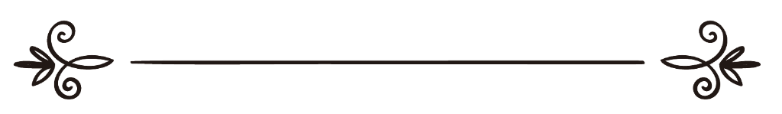 来源：伊斯兰问答网站مصدر : موقع الإسلام سؤال وجواب编审: 伊斯兰之家中文小组مراجعة: فريق اللغة الصينية بموقع دار الإسلام他曾经盗窃了公司的钱财，现在询问有关他的礼拜和其他宗教功修的教法律例问：主啊，你是至赦的，你喜爱原谅，求你原谅我。我是一个三十三岁的男人，我二十六岁的时候在三个人合资的公司工作，我自从十八岁以来一直和他们一起工作，他们至今都是我的好朋友，但我在二十六岁或者二十七岁的时候偷了他们的钱财，我误入迷途，结交了一些狐朋狗友；我知道了自己所犯的错误，但由于那些狐朋狗友，我未能迈向的正确的道路，但我记录了偷窃的所有钱财，数额将近二万四千美元，我因此夜不成寐，我祈求真主，希望真主襄助我，因为我已经犯了严重的罪恶。 
没有人知道这些偷窃行为，只有我、我的妻子和我的主，现在你也知道了，真主引导了我，赐予我仁慈和恩典，我结婚了，并且一直遵循教规。 
我浏览了你们的网站，希望找到关于我的问题的答案，但是我没有找到，我希望你能回答以下几个问题： 
1 我现在没有足够的钱偿还偷窃的钱，如果我明天去世了，乐园的大门会在我的面前紧闭吗？ 
2 如果我终身没有能力偿还偷窃的钱，真主不接受我的所有礼拜和天课吗？ 
3 我可以朝觐吗？答：一切赞颂，全归真主。第一：感谢真主使你踏上了正确的道路，使你没有追随狐朋狗友的步伐和后尘。众所周知，罪恶分为两种：第一种：侵犯了真主的权利的罪恶，如果犯罪者诚心实意的悔过自新，真主会饶恕他的罪恶；真主说：“他准许他的众仆悔过，他饶恕一切罪恶，他知道你们的行为。”（42:25）第二种：侵犯了他人的权利的罪恶；犯罪的人只有物归原主，或者设法获得对方的原谅和宽恕，真主才会接受他的忏悔。《布哈里圣训实录》（6534段）辑录：艾布·胡莱赖（愿主喜悦之）传述：真主的使者（愿主福安之）说：“凡亏过兄弟者，就自己的恶行要向兄弟寻求宽恕。因为在后世是没有什么金子和银子的，只有把他的所有善功顶替给被亏者。如果他没有善功的话，那么被亏者的所有罪过会加在他的头上和投掷给他的。”欲了解更多内容，敬请参阅（43017）号问题的回答。第二：如果你现在无法偿还偷窃的钱，这笔钱一直是你的债务，只要你有能力，必须要偿还。伊玛目古尔图壁（愿主怜悯之）说：“如果犯了侵犯他人权利的罪恶，犯罪的人如果有能力，必须要物归原主，他的忏悔才是有效的；如果没有能力，也要决心在尽可能快的时间中偿还。”《古尔图壁经注》（18 / 200）如果他注定终身未能偿还，没有物归原主，一直到去世，但是他决心要偿还，那么他的事情由真主裁决，希望真主在复生日替他偿还。第三：接受礼拜、天课和朝觐等宗教功修的权利取决于真主，但是谁按照教法的要求履行了宗教功修，那么他的功修有希望被真主接受。我们在（107241）号问题的回答中已经阐明：一个人所犯的罪恶和大罪并不妨碍其他的清廉的善功被接受，这是针对从那些罪恶中没有忏悔的人而言，已经忏悔，而且决心物归原主的人更不用说了！综上所述，你以前的罪恶并不妨碍你的礼拜和天课等宗教功修被接受；至于朝觐，众所周知，朝觐是需要花费钱财的，如果你有足够朝觐的费用，那么你必须要首先偿还别人的债务，偿还你拿取的别人的钱财，哪怕不能完全偿还，你也必须要尽可能的偿还，能还多少，就还多少。真主说：“真主只依各人的能力而加以责成。”（2:286）我们祈求真主襄助你，使你能够偿还债务，并且饶恕我们和你的过错！的确，真主是无所不能的。真主至知！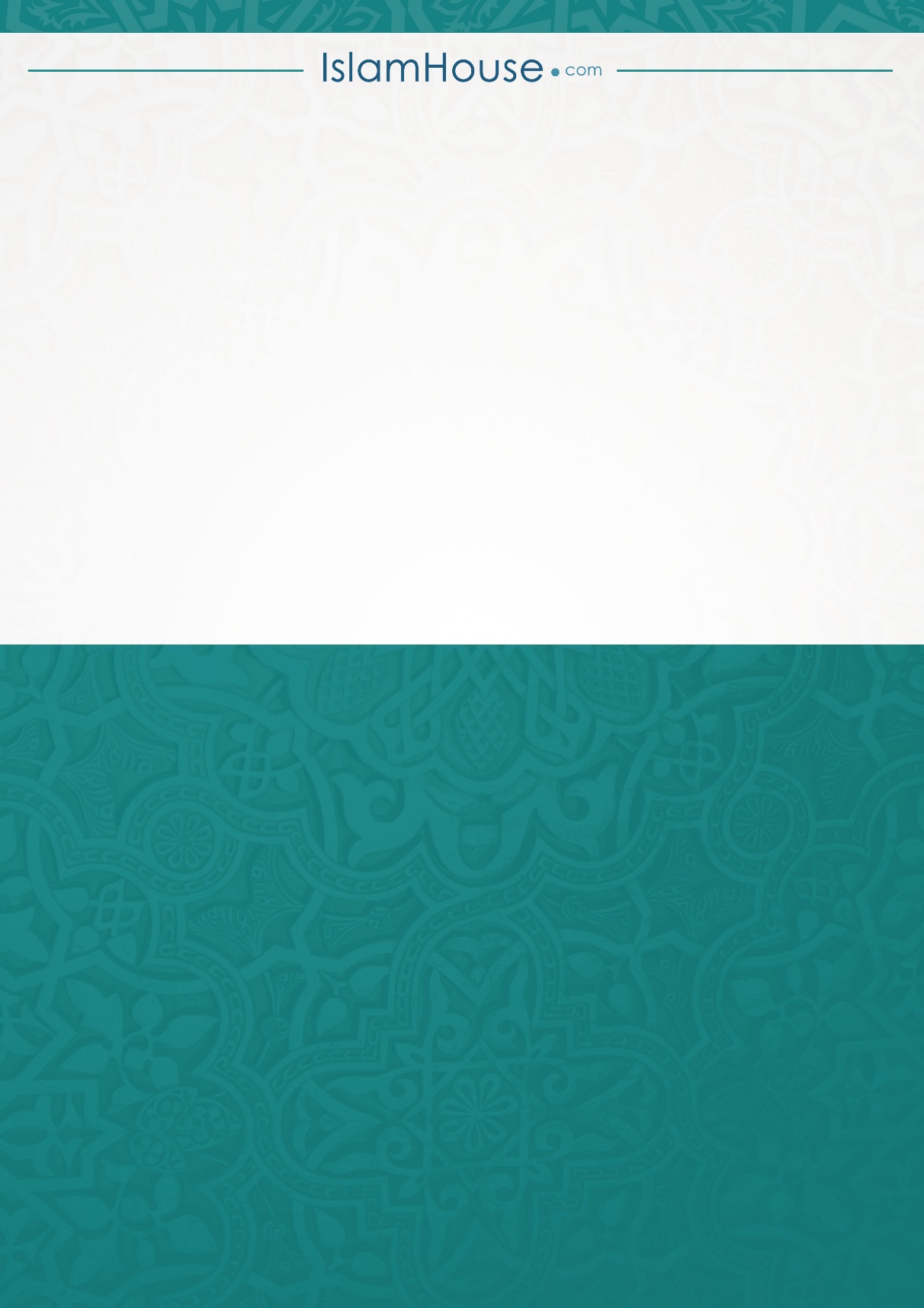 